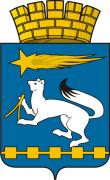 АДМИНИСТРАЦИЯ ГОРОДСКОГО ОКРУГА НИЖНЯЯ САЛДАР А С П О Р Я Ж Е Н И Е21.07.2020	                                                                                                 №  154                                                      г. Нижняя СалдаОб утверждении Плана мероприятий по составлению проекта бюджета городского округа Нижняя Салда на 2021 год и плановый период 2022 и 2023 годовВ соответствии со статьей 184 Бюджетного кодекса Российской Федерации, Федеральным законом от 06 октября 2003 года № 131-ФЗ «Об общих принципах организации местного самоуправления в Российской Федерации», руководствуясь Уставом городского округа Нижняя Салда, Положением о бюджетном процессе в городском округе Нижняя Салда, утвержденным  решением Думы городского округа Нижняя Салда от 21.11.2013 № 30/3 (с изменениями, внесенными решениями Думы городского округа Нижняя Салда от 18.06.2015 № 52/3 от 19.11.2015 № 57/9, от 17.11.2016 № 3/4), в целях организации составления проекта бюджета городского округа Нижняя Салда на 2021 год и плановый период 2022  и 2023 годов:          1. Утвердить План мероприятий по составлению проекта бюджета городского округа Нижняя Салда на 2021 год и плановый период 2022 и 2023 годов (приложение).          2.  Заместителю главы администрации городского округа Нижняя Салда Третьяковой О.В., заместителю главы   администрации городского округа Нижняя Салда Зуевой Л.В., начальнику Управления молодежной политики и спорта администрации городского округа Нижняя Салда Краиловой О.С., начальнику Финансового управления администрации городского округа Нижняя Салда Полятыкиной О.П., начальнику Управления культуры администрации городского округа Нижняя Салда Сафроновой Н.П., начальнику Управления образования администрации городского округа Нижняя Салда Тереховой Р.В., начальнику отдела экономики администрации городского округа Нижняя Салда Голышевой Е.А., начальнику отдела по управлению муниципальным имуществом администрации городского округа Нижняя Салда Коробщиковой М.А., начальнику отдела жилищно-коммунального хозяйства, экологии и по работе с селами администрации городского округа Нижняя Салда Нурметовой Е.А., начальнику отдела бухгалтерского учета и отчетности, главному бухгалтеру администрации городского округа Нижняя Салда Юрьевой Е.А. обеспечить своевременное выполнение Плана мероприятий по составлению проекта бюджета городского округа Нижняя Салда на 2021 год и плановый период 2022 и 2023 годов. 3. Разместить настоящее распоряжение на официальном сайте администрации городского округа Нижняя Салда. 4. Контроль за исполнением настоящего распоряжения возложить на заместителя главы администрации городского округа Нижняя Салда        Зуеву Л.В.Глава городского округаНижняя Салда                                                                                     А.А. МатвеевУТВЕРЖДЕНраспоряжением администрации городского округа Нижняя Салда от 21.07.2020        № 154План мероприятий по составлению проекта бюджета городского округа Нижняя Салда на 2021 годи плановый период 2022 и 2023 годов№ п/пНаименование мероприятияСрок исполнения(не позднее)Ответственные исполнители12341.Направить исполнительным органам государственной власти Российской Федерации, Свердловской области, являющимся главными администраторами доходов бюджета городского округа Нижняя Салда, запрос о предоставлении в Финансовое управление прогноза поступлений администрируемых ими платежей по кодам доходов бюджетной классификации на 2021 год и плановый период 2022 и 2023 годов и информации об объеме и причинах единовременных поступлений в доход бюджета городского округа на 01.07.202005.08.2020Финансовое управление администрации городского округа Нижняя Салда2.Представить в Финансовое управление администрации городского округа Нижняя Салда согласованные с главными распорядителями средств областного бюджета данные о количественных изменениях производственно-сетевых показателей муниципальных учреждений на 2021 год и плановый период 2022 и 2023 годов05.08.2020Главные распорядители бюджетных средств городского округа Нижняя Салда, органы местного самоуправления и отраслевые (функциональные) органы, осуществляющие функции и полномочия учредителя3.Подготовить и представить в Финансовое управление администрации городского округа:05.08.2020Главные администраторы доходов бюджета городского округа Нижняя Салда3.-информацию об объеме и причинах единовременных поступлений в доход бюджета городского округа Нижняя Салда по кодам доходов бюджетной классификации за первое полугодие текущего года;                                                         -прогноз поступлений администрируемых платежей в бюджет городского округа Нижняя Салда на 2021 год и плановый период 2022 и 2023 годов, а также оценки поступлений за 2020 год по кодам доходов бюджетной классификации (с приложением расчетов, произведенных главными администраторами доходов бюджета в соответствии с утвержденными методиками прогнозирования поступлений доходов, и пояснительной записки);-прогноз поступлений в бюджет денежных взысканий (штрафов), налагаемых Административной комиссией городского округа Нижняя Салда;-прогноз поступлений в 2020 году и плановом периоде 2021 и 2022 годов от приносящей доход деятельности казенных учрежденийГлавные администраторы доходов бюджета городского округа Нижняя Салда4.Подготовить и представить в Финансовое управление администрации городского округа Нижняя Салда информацию:- об общем количестве земельных участков, расположенных на территории городского округа, учтенных в Едином государственном реестре земель;- об общей площади земель застройки, учтенной в годовом статистическом отчете «Сведения о наличии и распределении земель по категориям и угодьям» по состоянию на 01.01.2020;- о площади муниципального жилого фонда; - реестр приватизированного жилья в 2020 году (в разрезе помещений, с указанием даты регистрации договора, адреса и площади);- о площади жилых помещений муниципальной собственности по состоянию на 01.01.2020, подтвержденную данными статистического отчета (форма 1-жилфонд);- об оборудовании жилищного фонда;- о площади аварийного и ветхого жилищного фонда по состоянию на 01.01.2020;- о площадях лесных участков, расположенных в границах городского округа Нижняя Салда, находящихся в собственности городского округа и учтенных в государственном лесном реестре, по состоянию на 01.01.2020;-сведения о протяженности автомобильных дорог местного значения по категориям автомобильных дорог, в том числе включенных в реестр муниципальной собственности городского округа Нижняя Салда, по состоянию на 01.01.2020, учтенных в сведениях Федеральной службы государственной статистики о протяженности автомобильных дорог общего пользования для оценки полномочий городского округа Нижняя Салда на содержание, ремонт, капитальный ремонт автомобильных дорог местного значения;- сведения о протяженности автомобильных дорог местного значения, в отношении которых необходимо осуществить мероприятия по оформлению права собственности;- сведения о площадях водных объектов, находящихся в собственности городского округа Нижняя Салда; - проект прогнозного плана приватизации муниципального имущества на 2021 год и плановый период 2022 и 2023 годов05.08.2020Отдел по управлению муниципальным имуществом администрации городского округа Нижняя СалдаОтдел жилищно-коммунального хозяйства, экологии и по работе с селами администрации городского округа Нижняя СалдаОтдел архитектуры и градостроительства администрации городского округа Нижняя Салда5.Представить в Финансовое управление администрации городского округа информацию о прогнозе минимального взноса на капитальный ремонт общего имущества в многоквартирных домах05.08.2020Отдел жилищно-коммунального хозяйства, экологии и по работе с селами администрации городского округа Нижняя Салда6.Представить в Финансовое управление администрации городского округа Нижняя Салда информацию о количестве единиц хранения, относящихся к муниципальному архивному фонду по состоянию на 01.01.2020 по данным Управления архивами Свердловской области05.08.2020Муниципальное казенное учреждение «Архив городского округа Нижняя Салда»7.Подготовить и направить на утверждение главе городского округа Нижняя Салда проект постановления об утверждении перечня муниципальных учреждений по изменению типа правового статуса (при необходимости)10.08.2020Главные распорядители бюджетных средств городского округа Нижняя Салда, органы местного самоуправления и отраслевые (функциональные) органы, осуществляющие функции и полномочия учредителя8.Провести мониторинг исходных данных, используемых Министерством финансов Свердловской области для расчета межбюджетных трансфертов на выравнивание бюджетной обеспеченности городского округа Нижняя Салда на 2021 год и плановый период 2022 и 2023 годов (далее - исходные данные). Организовать работу с главными администраторами доходов бюджета по уточнению исходных данных (при необходимости) и подготовке аргументированных обоснований и расчетовВ сроки, установленные Министерством финансов Свердловской области (по получении данных от Министерства финансов Свердловской области)Финансовое управление администрации городского округа Нижняя Салда9.Провести анализ объема расходных полномочий по направлениям, используемых Министерством финансов Свердловской области для расчета межбюджетных трансфертов на выравнивание бюджетной обеспеченности города на 2021 год и плановый период 2022 и 2023 годов и при необходимости представить в Финансовое управление администрации городского округа Нижняя Салда аргументированные разногласия с соответствующими расчетами и обоснованными доводамив течении 3 дней после получения данных от Министерства финансов Свердловской области Главные распорядители бюджетных средств городского округа Нижняя Салда, органы местного самоуправления и отраслевые (функциональные) органы, осуществляющие функции и полномочия учредителя10.Согласование в Министерстве финансов Свердловской области исходных данных для расчета межбюджетных трансфертов из областного бюджета местным бюджетам с применением программного комплекса «ИСУФ»В сроки, установленные Министерством финансов Свердловской областиФинансовое управление администрации городского округа Нижняя Салда11.Подготовить протокол разногласий (при необходимости) для участия в согласительной комиссии для рассмотрения и урегулирования имеющихся разногласийпо графику проведения заседаний согласительных комиссийАдминистрация городского округа Нижняя Салда,Финансовое управление администрации городского округа Нижняя Салда12.Представить в отдел экономики администрации на согласование расчеты по ФОТ на 2021 год 01.09.2020Главные распорядители бюджетных средств городского округа Нижняя Салда, органы местного самоуправления и отраслевые (функциональные) органы, осуществляющие функции и полномочия учредителя13.Представить в отдел экономики администрации городского округа Нижняя Салда предложения в проект основных направлений налоговой и бюджетной политики городского округа Нижняя Салда на 2021 год и плановый период 2022 и 2023 годов01.10.2020Главные распорядители бюджетных средств городского округа Нижняя Салда, органы местного самоуправления и отраслевые (функциональные) органы, осуществляющие функции и полномочия учредителя14.Направить главным распорядителям бюджетных средств плановые объемы бюджетных ассигнованийНе позднее следующего рабочего дня со дня получения соответствующих данных от Министерства финансов Свердловской областиФинансовое управление администрации городского округа Нижняя Салда15.Сформировать и представить в Финансовое управление администрации городского округа Нижняя Салда перечень объектов капитального строительства, на которые планируется направить бюджетные инвестиции в очередном финансовом году и плановом периоде.01.10.2020Главные распорядители бюджетных средств городского округа Нижняя Салда, органы местного самоуправления и отраслевые (функциональные) органы, осуществляющие функции и полномочия учредителя16.Сформировать проекты муниципальных заданий в соответствии с постановлением администрации городского       округа       Нижняя    Салда от 22.12.2017 № 998 «О Порядке формирования муниципального задания в отношении муниципальных учреждений городского округа Нижняя Салда и финансового обеспечения выполнения муниципального задания» (с изменениями от 19.01.2018 № 36, от 04.06.2019 № 349) 01.10.2020Главные распорядители бюджетных средств городского округа Нижняя Салда, органы местного самоуправления и отраслевые (функциональные) органы, осуществляющие функции и полномочия учредителя17.Определить нормативные затраты связанные с оказанием муниципальными учреждениями городского округа Нижняя Салда муниципальных услуг (выполнением работ), затраты на неиспользуемое для выполнения муниципального задания имущество и уплату налогов, в качестве объекта налогообложения по которым признается имущество учреждения 01.10.2020Главные распорядители бюджетных средств городского округа Нижняя Салда, органы местного самоуправления и отраслевые (функциональные) органы, осуществляющие функции и полномочия учредителя18.Определить объем финансового обеспечения выполнения муниципального задания в разрезе муниципальных учреждений и муниципальных услуг (работ) исходя из нормативных затрат на оказание муниципальных услуг (работ) 01.10.2020Главные распорядители бюджетных средств городского округа Нижняя Салда, органы местного самоуправления и отраслевые (функциональные) органы, осуществляющие функции и полномочия учредителя19.Осуществить разработку и представление в отдел экономики администрации городского округа Нижняя Салда Проектов паспортов муниципальных программ городского округа Нижняя Салда 01.10.2020Ответственные исполнители муниципальных программ20.Представить в Финансовое управление администрации городского округа Нижняя Салда перечень муниципальных программ городского округа Нижняя Салда на 2021 год и плановый период 2022 и 2023 годов 05.10.2020Отдел экономики администрации городского округа Нижняя Салда21.Представить в Финансовое управление администрации городского округа Нижняя Салда распределение плановых объемов бюджетных ассигнований на 2021 год и плановый период 2022 и 2023 годов в разрезе кодов бюджетной классификации расходов бюджета, согласованное с отделом экономики администрации городского округа Нижняя Салда (в части ФОТ на 2020 год)05.10.2020Главные распорядители бюджетных средств городского округа Нижняя Салда, органы местного самоуправления и отраслевые (функциональные) органы, осуществляющие функции и полномочия учредителя22.Сформировать и представить в Финансовое управление администрации городского округа Нижняя Салда проекты бюджетных смет казенных учреждений и органов местного самоуправления, планы финансово-хозяйственной деятельности бюджетных и автономных учреждений10.10.2020Главные распорядители бюджетных средств городского округа Нижняя Салда, органы местного самоуправления и отраслевые (функциональные) органы, осуществляющие функции и полномочия учредителя23.Представить в Финансовое управление администрации городского округа Нижняя Салда проекты Приложений № 2 к муниципальным программам «План мероприятий   муниципальной программы» на 2021 год и плановый период 2022 и 2023 годов10.10.2020Ответственные исполнители муниципальных программ24.Подготовить изменения в нормативные правовые акты о местных налогах и внести их на рассмотрение в Думу городского округа Нижняя Салда (при необходимости)10.10.2020Отдел экономики администрациигородского округа Нижняя Салда25.Разработать основные направления бюджетной политики и основные направления налоговой политики городского округа Нижняя Салда   на 2021 год и плановый период 2022 и 2023 годов и представить на рассмотрение главе городского округа Нижняя Салда После опубликования Указа Губернатора Свердловской области об утверждении основных направлений бюджетной и налоговой политики Свердловской области на 2021 год и плановый период 2022 и 2023 годовОтдел экономики администрации городского округа Нижняя Салда26.Произвести оценку потерь бюджета городского округа Нижняя Салда от предоставления налоговых льгот 01.11.2020Финансовое управление администрациигородского округа Нижняя Салда27.Подготовить проект бюджета городского округа Нижняя Салда на 2021 год и плановый период 2022 и 2023 годов, а также документы и материалы, предоставляемые одновременно с проектом бюджета и направить в Думу городского округа Нижняя Салда 15.11.2020Администрация городского округа Нижняя Салда,Финансовое управление администрациигородского округа Нижняя Салда